2017年1月2日日本取引所（JPX）とシカゴ金融市場を最小レベルの遅延で接続するコネクティビティ提供を開始～ワンストップ提供を実現し、投資家の利便性を向上～NTTコミュニケーションズ株式会社（以下 NTT Com）は、株式会社日本取引所グループ（以下 JPX）市場とシカゴ金融市場を接続するコネクティビティサービス月2日よりします。本、多くの金融機関が集積するJPXのコロケーションセンターとシカゴ金融市場のCermakデータセンターを業界最小レベルの遅延で接続。これにより、投資家や金融機関のお客さまは、日米間でのHFT（高頻度取引）などをより俊敏に行うことが可能。背景近年、コンピュータープログラムを利用した高頻度のアルゴリズム取引が活発化し、各国の取引所間を超高速かつ安定して接続できるICTインフラが求められています。この状況を踏まえ、NTT Comはシンガポール接続する今回、2. 特長（1）業界最小レベルを実現日米間を最短ルートで接続する海底ケーブル「PC-1」JPXコロケーションセンター内に設置のPoPに（2）ワンストップ申込みによる利便性を向上　NTT ComJPXコロケーションセンターに加えてCermakデータセンター内のクロスコネクトまでワンストップで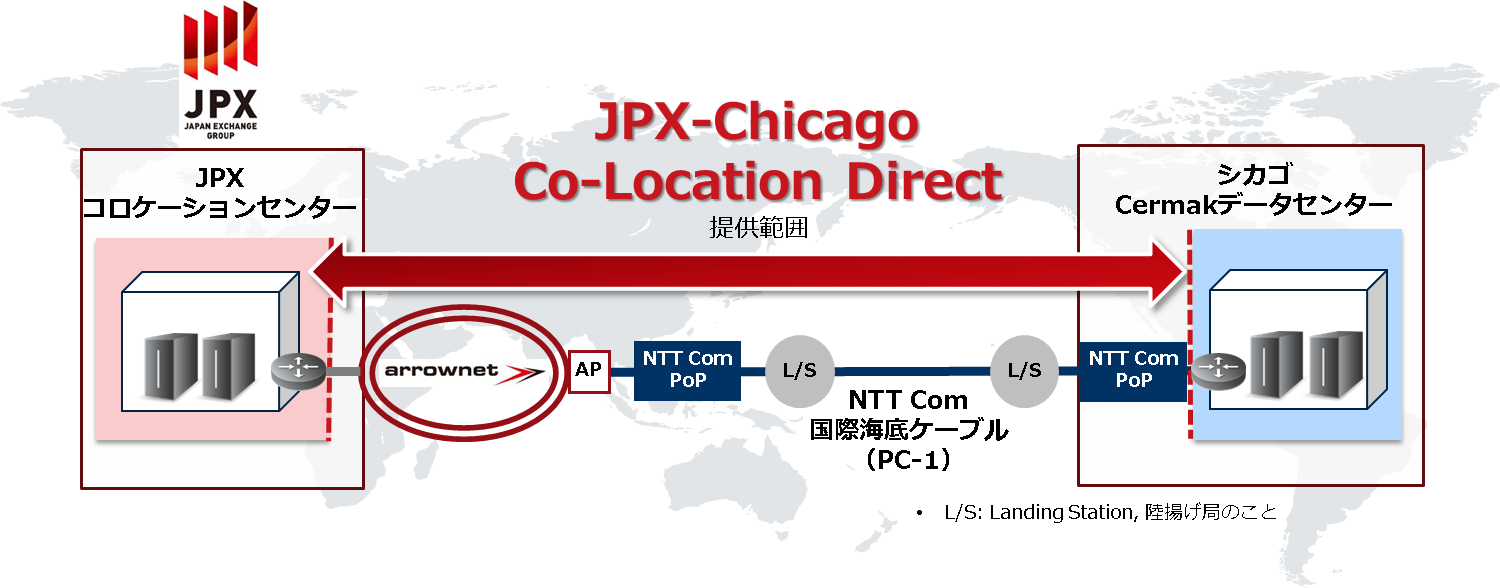 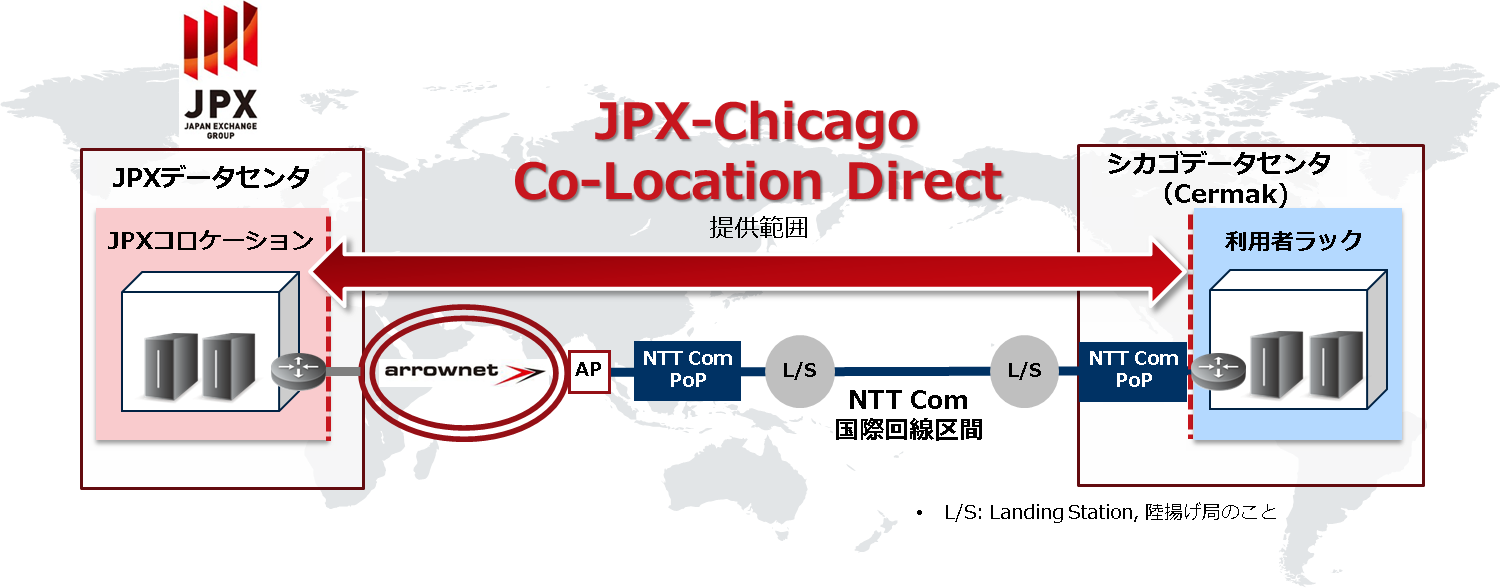 3.お申し込み方法・利用料金NTT Com営業担当者にお問い合わせください。※：「High Frequency Trade」の略称■関連リンク・■本件に関するお問い合わせ先第三営業本部　金融営業グループ吉田、木村TEL：03-6733-7055Mail：